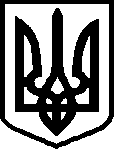 ВОРОЖБЯНСЬКА МІСЬКА РАДАВОРОЖБЯНСЬКА  ГІМНАЗІЯ № 4ВОРОЖБЯНСЬКОЇ МІСЬКОЇ РАДИ СУМСЬКОЇ ОБЛАСТІН А К А З01.09.2022                                      м. Ворожба                                            № 03- гПро створення штабу безпекиу Ворожбянській  гімназії№ 4         На виконання вимог Законів України «Про мобілізаційну підготовку та мобілізацію», «Про оборону України», «Про правовий режим воєнного стану»,  Указу Президента України від 24.09.2015 № 555/2015 «Про воєнну доктрину України», згідно із Законом «Про Цивільну оборону України» ч.1 преамбули, Закону України «Про освіту» ст.51 п.1,  Закону України « Про загальну середню освіту» ст. 22 п.1, Конституції України ст. 27, ст. 68, Кодексу законів про працю України ст. 29, законодавчих і нормативних державних актів України з питань цивільного захисту, із метою удосконалення управління і виконання завдань з питань безпеки, захисту від надзвичайних ситуацій, можливих терористичних актів, розпорядження КМУ  від 07.09. 2022 р. «Про внесення зміни до плану основних заходів ЦЗ на 2022 рік» № 792-рНАКАЗУЮ:Створити  штаб безпеки у такому складі:Мірошниченко Ольга Миколаївна, директор гімназії, начальник штабу безпеки;Фонарьова Аліна Сергіївна, заступник директора з НВР, заступник начальника штабу;Шкурат Людмила Григорівна, вчитель основ здоров'я;Кисла Ірина Олександрівна, педагог - організатор;Степаненко Вікторія Володимирівна , завгосп, медична сестра;Заріцька Галина Вікторівна, голова  ПК; Василенко Ірина Іванівна, секретар.Призначеним посадовим особам:розробити  і затвердити функціональні  обов’язки, необхідні інструкції та план дій.забезпечити функціонування закладу в період надзвичайних ситуацій, продовжуючи надання освітніх послуг у встановлених обсягах та відповідно до визначених освітніх програм і планів; дотримуватися безпечних умов освітнього процесу, підвищуючи якість мобілізаційної підготовки; розробити та забезпечити профілактичні заходи, спрямовані назапобігання надзвичайним ситуаціям;  прогнозувати соціально-економічні наслідки НС, визначити потреби у матеріально-технічних і фінансових ресурсах.Клас безпеки організувати і створити в кабінеті основ здоров’я.4. Контроль за виконанням даного наказу залишаю за собою.Директор                                                                   Ольга МІРОШНИЧЕНКОЗ наказом ознайомлені:___________ Аліна ФОНАРЬОВА  ___________ Галина ЗАРІЦЬКА  ___________ Людмила ШКУРАТ  ___________ Ірина ВАСИЛЕНКО  ___________ Ірина КИСЛА  ___________Тетяна ДЕРКАЧ  ___________ Ірина БОНДАРЕНКО  ___________ Світлана ШЕВИЧ  ___________ Яна РЕВА  ___________Алла КАЛЬЧЕНКО  ___________Надія ХМИЛЮК  ___________Любов МИХАЙЛЮТА  ___________ Вікторія СТЕПАНЕНКО  Із наказом ознайомлені:Із наказом______      Олена АВДЄЄВА